	          Recreation Commission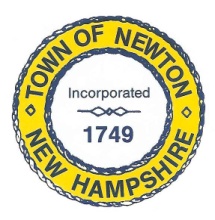     2 Town Hall Road, Newton, NH 03858                  Tel: 382-4405 ext. 313www.newton-nh.govNEWTON RECREATION COMMISSION MONDAY, August 30, 2021TIME: 7:00PMTown HallMEETING AGENDAThe Commission encourages residents to submit written comments or testimony via email or postal mail to be read at the meeting if they are unable to attend the meeting.Email contact: recreation@newtonnh.netCall to OrderApproval of Minutes August 16, 2021Scheduled BusinessSenior Summer Trip ReviewOlde Home Day Follow-up vendors and raffle lists Need Recreation Commission Members to find entertainmentBands – MattCars – PeggyFood – Vanessa – Lions Club, Chubbs, Up Turn – need ice cream or pizzaMotions – solo stove - $299 plus shippingVolunteersSenior BBQ – September 17 (4-6pm)TicketsFoodTablesOther BusinessKerin Lancaster certificationNext Meeting  AdjournPosted on 8/26/2021: Newton Town Hall and Official Town Website at www.newton-nh.gov